Lesson 2 Practice ProblemsWhich of the changes would keep the hanger in balance?Select all that apply.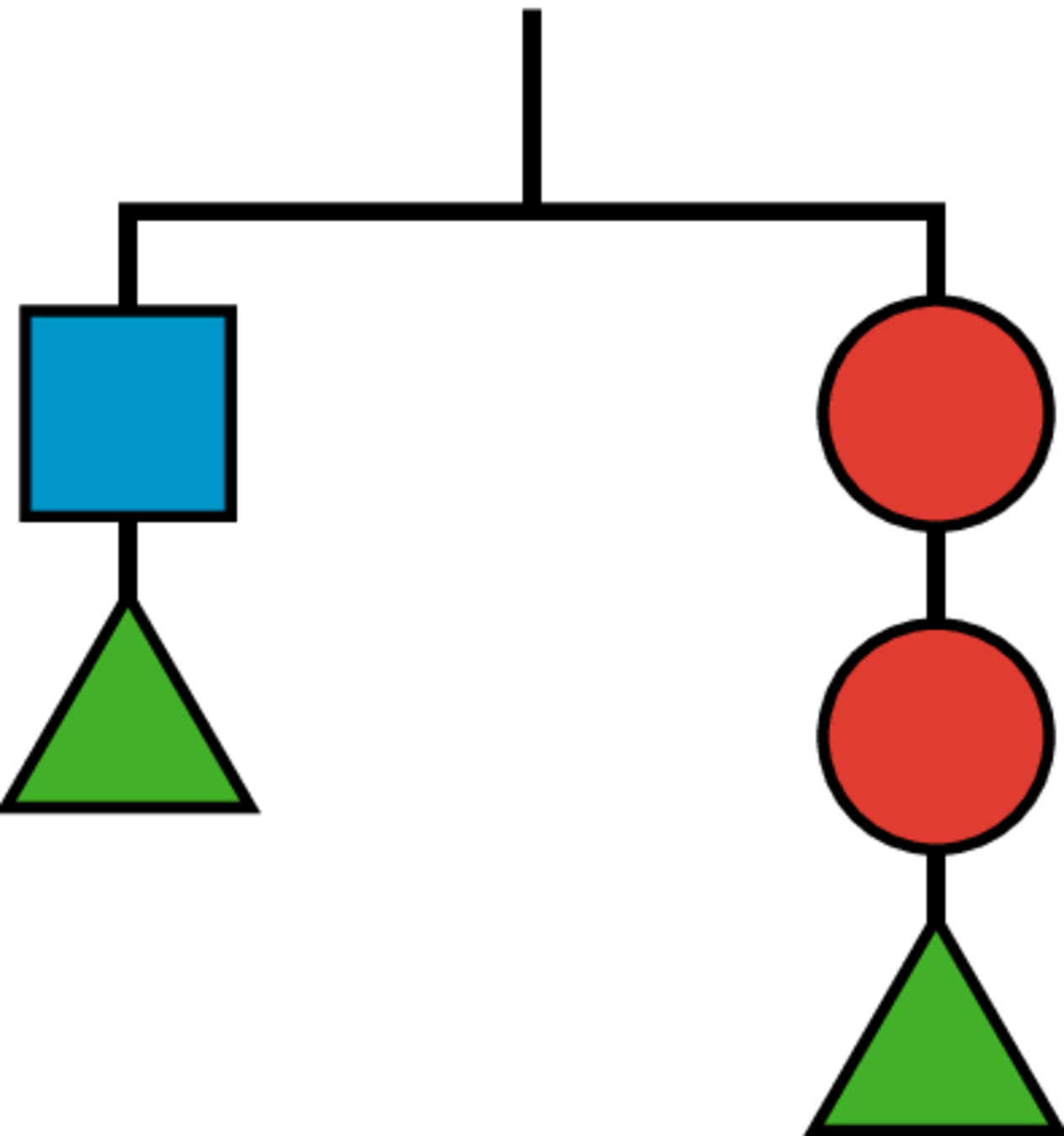 Adding two circles on the left and a square on the rightAdding 2 triangles to each sideAdding two circles on the right and a square on the leftAdding a circle on the left and a square on the rightAdding a triangle on the left and a square on the rightHere is a balanced hanger diagram.Each triangle weighs 2.5 pounds, each circle weighs 3 pounds, and  represents the weight of each square. Select all equations that represent the hanger.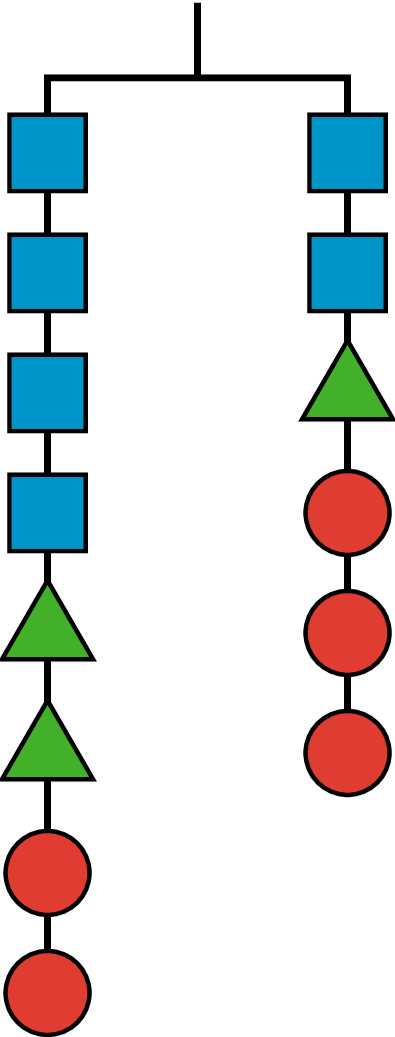 What is the weight of a square if a triangle weighs 4 grams?Explain your reasoning.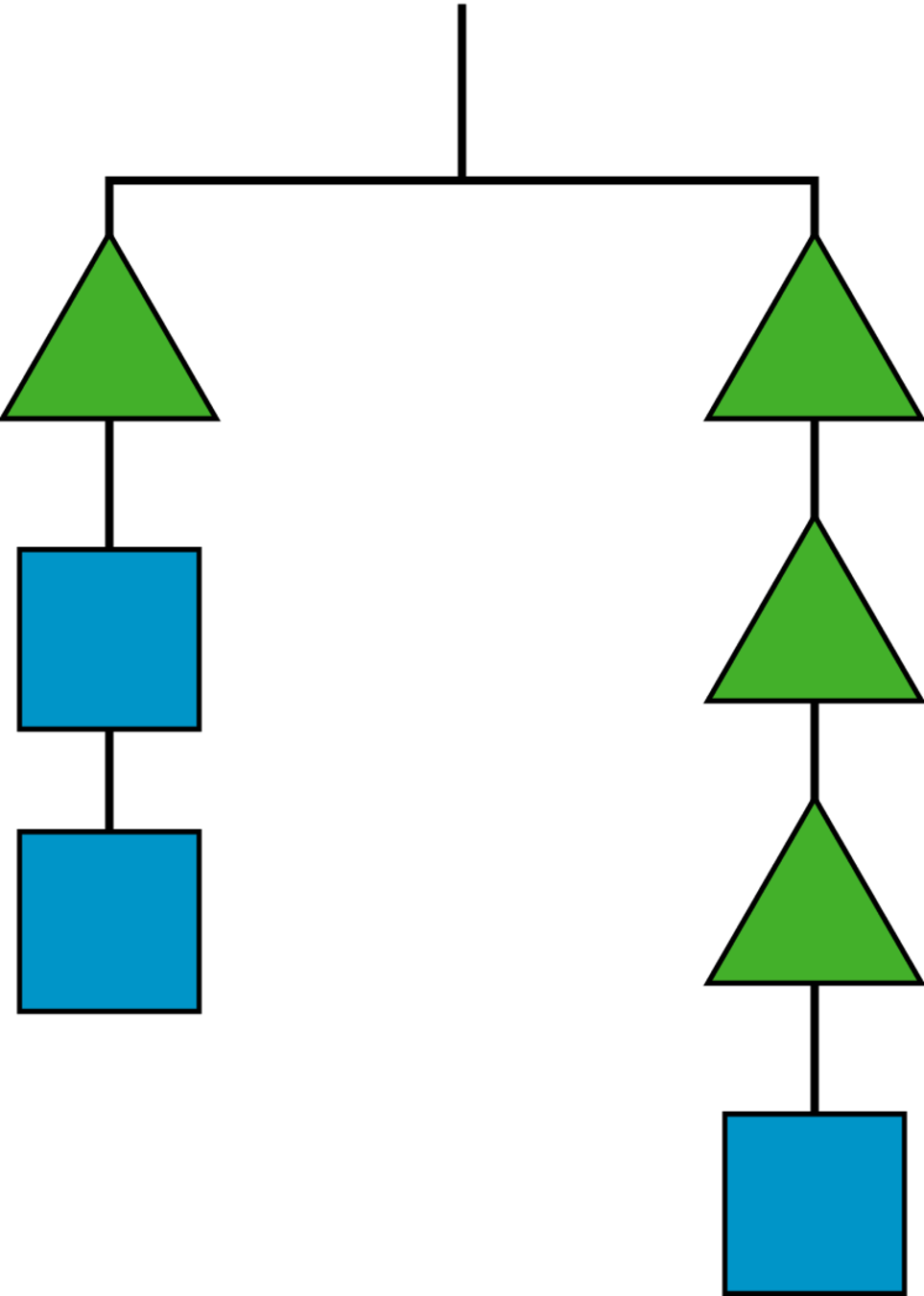 Andre came up with the following puzzle. “I am three years younger than my brother, and I am 2 years older than my sister. My mom's age is one less than three times my brother's age. When you add all our ages, you get 87. What are our ages?”Try to solve the puzzle.Jada writes this equation for the sum of the ages: .

Explain the meaning of the variable and each term of the equation.Write the equation with fewer terms.Solve the puzzle if you haven’t already.(From Unit 4, Lesson 1.)These two lines are parallel. Write an equation for each.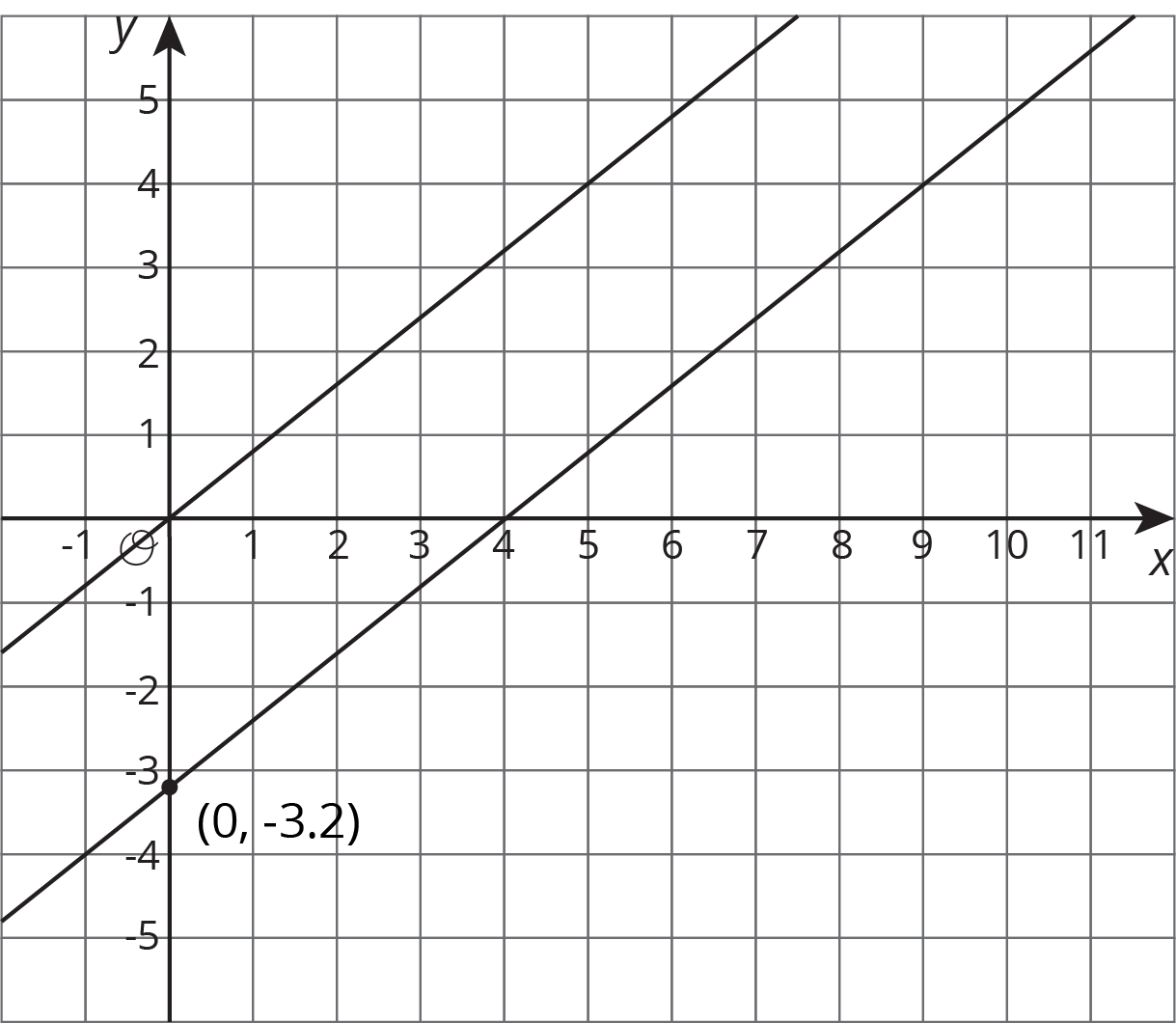 (From Unit 3, Lesson 8.)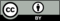 © CC BY Open Up Resources. Adaptations CC BY IM.